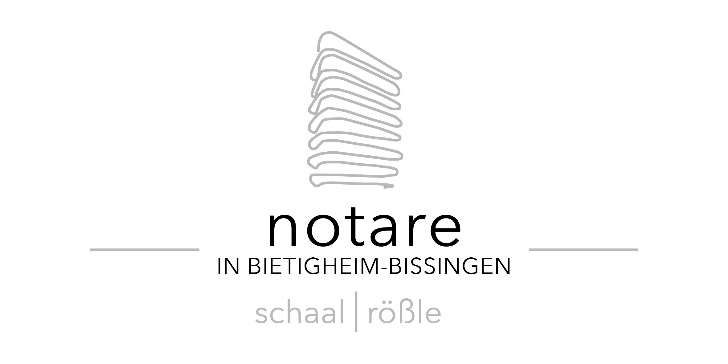 Bitte senden Sie dieses Datenblatt ausgefüllt an das Notariat zurückDatenblatt für einen EhevertragHinweis: Dieses Datenblatt dient zur Vorbereitung des Notartermins. Damit Ihre Wünsche sachgerecht berücksichtigt werden können, sind wir darauf angewiesen, dass uns detaillierte Informationen vorliegen. Wir möchten Sie daher bitten, sich die Zeit zu nehmen, das Datenblatt genau auszufüllen und alles anzugeben.Mit der Übersendung dieses Datenblattes an den Notar, versichere ich, dass ich im Auftrag aller angegebenen Vertragsbeteiligten handele und beauftrage den Notar mit der Erstellung des Vertragsentwurfes.Notare Schaal & RößleBorsigstraße 474321 Bietigheim-Bissingennotare@schaal-roessle.dewww.schaal-roessle.deTel.: 07142 / 46996 - 00Fax: 07142 / 46996 - 49(künftige) EhegattenEhegatte 1Ehegatte 2NameVornameggf. GeburtsnameGeburtsdatumGeburtsortGeburtsregister-Nr.Straße/HausnummerPLZ/OrtBerufTelefonnummerE-MailStaatsangehörigkeit/enFamilienstand (derzeit) ledig	 geschieden verheiratet	 verwitwet ledig	 geschieden verheiratet	 verwitwetGüterstand (derzeit, falls verheiratet) Gütertrennung	 Gütergemeinschaft ohne Ehevertrag verheiratet Gütertrennung	 Gütergemeinschaft ohne Ehevertrag verheiratetExistieren bereits Eheverträge? nein	 ja (ggf. bitte Kopie beifügen) nein	 ja (ggf. bitte Kopie beifügen)Standesamtliche Eheschließung hat stattgefunden am       in       geplant für den       in       hat stattgefunden am       in       geplant für den       in      gemeinsame KinderKind 1Kind 2Kind 3NameVornameggf. GeburtsnameGeburtsdatumGeburtsortStraße/HausnummerPLZ/Orteinseitige KinderKinder des Ehegatten 1Kinder des Ehegatten 1Kinder des Ehegatten 2Kinder des Ehegatten 2NameVornameggf. GeburtsnameGeburtsdatumGeburtsortStraße/HausnummerPLZ/OrtAngaben zum VermögenAngaben zum VermögenImmobilien in Deutschland(Grundbuch, Blatt, Flst-Nr., Beschrieb) nein ja, und zwar: Immobilien im Ausland(Grundbuch, Blatt, Flst-Nr., Beschrieb) nein ja, und zwar: Beteiligung an Unternehmen nein ja, und zwar: Güterrecht (Vermögensausgleich bei Beendigung der Ehe)EntwurfEntwurfEntwurf Post	 Fax E-MailBeurkundungstermin vereinbart zum       wird noch vereinbartOrt, DatumUnterschrift Auftraggeber(zwingend erforderlich!)